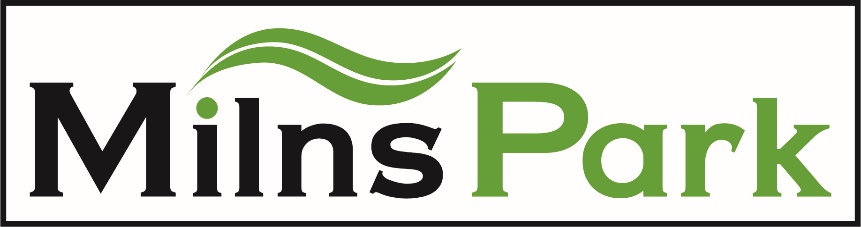 STAGE 9Lot		Size m2		Base Price77		405			$ 395,00078		405			$ 395,00079		405			$ 395,00080		405			$ 395,00081		406			$ 395,00082		515			    HOLDSTAGE 10Lot		Size m2		Base Price11		406			    HOLD12		428			$ 420,00013		443			$ 425,00014		459			$ 430,00015		458			$ 430,00039		543			$ 445,00040		420			$ 410,00041		420			$ 410,00042		451			$ 420,000